МИНИСТЕРСТВО ОБЩЕГО И ПРОФЕССИОНАЛЬНОГО ОБРАЗОВАНИЯ РОСТОВСКОЙ ОБЛАСТИ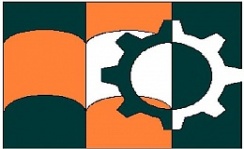 государственное бюджетное профессиональное образовательное учреждение Ростовской области«Азовский гуманитарно-технический колледж» (ГБПОУ РО «АГТК»)
ПОРЯДОКПОЛЬЗОВАНИЯ ОБЪЕКТАМИ СПОРТАВ ГБПОУ РО «АГТК»2020 г.ПОРЯДОКпользования объектами спортав ГБПОУ РО «АГТК»1. Общие положения. 1. Настоящий порядок определяет правила пользования объектами спорта в ГБПОУ РО «АГТК» (далее - колледж). 1.2. В своей деятельности колледж руководствуется действующим Федеральным законом Российской Федерации от 29.12.2013 № 273 - ФЗ «Об образовании в Российской Федерации» ст. 34 ч. 1 п. 21, настоящим Положением. 1.3. Порядок пользования спортивным инвентарем, перечень физкультурно-оздоровительных услуг (Приложение 1) и условия их предоставления (Приложение 2) определяются настоящим положением.1.4. Колледж несет ответственность за содержание, сохранность, доступность, качество и предоставление объектов спорта колледжа и спортивного инвентаря. 1.5. Обслуживание объектов спорта колледжа производится в соответствии с правилами техники безопасности, пожарной безопасности, санитарно-гигиеническими нормами и правилами. 1.6. Порядок действует до внесения в него изменений в соответствии с действующим законодательством. К основным спортивным объектам колледжа относятся объекты спортивного назначения: спортивный зал; тренажерный зал; открытая спортивная площадка. 2. Цели и задачи. 2.1 Привлечение максимально возможного числа обучающихся и населения к систематическим занятиям спортом, направленным на развитие их личности, формирование здорового образа жизни, воспитания физических, морально- этических и волевых качеств. 2.2 Повышение роли физической культуры в оздоровлении обучающихся и населения, предупреждению заболеваемости и сохранение их здоровья. 2.3 Повышение уровня физической подготовленности и улучшение спортивных результатов с учетом индивидуальных способностей обучающихся и населения. 2.4 Организация и проведение спортивных мероприятий. 2.5 Профилактика вредных привычек и правонарушений. 3. Правила пользования объектами спорта в ГБПОУ РО «АГТК. 3.1 Пользование спортивными объектами осуществляется только в соответствии с их основным функциональным предназначением. 3.2 Объектами спорта могут пользоваться следующие категории населения: - обучающиеся ГБПОУ РО «АГТК», во время проведения уроков физической культуры; - обучающиеся ГБПОУ РО «АГТК» во внеурочное время; - население, в свободное от занятий, обучающихся время, согласно расписанию посещения. 3.3 При пользовании спортивными объектами обучающиеся должны выполнять правила посещения специализированных помещений (спортивного зала, открытой спортивной площадки, тренажёрного зала). 3.4 Допускается использование только исправного оборудования и инвентаря на спортивных объектах колледжа. 3.5 При обнаружении (возникновении) поломки (повреждения) оборудования или сооружений, делающей невозможным или опасным их дальнейшее использование, работник колледжа обязан незамедлительно сообщить об этом ответственному за данный объект, руководителю колледжа. 3.6 Колледж несет ответственность за содержание, сохранность, доступность, качество и предоставление спортивного инвентаря. 3.7 Ответственность за деятельностью объектов спорта возлагается на директора колледжа. 3.8 Во время посещений спортивного зала, тренажерного зала, спортивной площадки колледжа, обучающиеся или посетители обязаны иметь спортивную форму и спортивную обувь. 3.9 На спортивном объекте колледжа обучающимися во вне учебное время, и организованным группам населения необходимо соблюдать технику безопасности 4. Права и обязанности пользователей объектов спорта ГБПОУ РО «АГТК» 4.1 Пользователь объектами спорта имеет право: - получать постоянную информацию о предоставляемых услугах объектами спорта колледжа; - пользоваться спортивным инвентарем в соответствии с внутренним распорядком; - получать консультационную помощь о правильности пользования спортивным инвентарем; - участвовать в мероприятиях, проводимых колледжем. 4.2 Пользователь объектами спорта обязан: - беречь полученный спортивный инвентарь; - бережно относится к имуществу колледжа; поддерживать порядок и дисциплину на спортивном объекте колледжа, в служебных помещениях; 4.3 Пользователям объектами спорта запрещается: - использовать оборудование, инвентарь, помещение спортивного объекта колледжа не по его прямому назначению, в том числе висеть на футбольных воротах, баскетбольных щитах и кольцах, а также иные действия, влекущие за собой опасность травмирования; - находиться на спортивных площадках в возрасте до 10 лет с сопровождением взрослых, в возрасте до 16 лет без сопровождения взрослых после 20 ч.00мин.; - толкаться, прыгать, кричать и совершать иные действия, нарушающие общественный порядок, мешающие остальным посетителям на спортивном объекте колледжа; - производить самостоятельную разборку, сборку и ремонт спортивных снарядов и оборудования; - проносить огнестрельное и холодное оружие, химические и взрывчатые вещества, колюще-режущие и иные предметы и средства, наличие либо применение которых может представлять угрозу для безопасности окружающих; - размещать объявления, рекламные материалы или иные документы без разрешения администрации колледжа; - приносить на территорию спортивного объекта колледжа продукты питания, распивать пиво и спиртосодержащие напитки; - находиться на территории спортивного колледжа в состоянии алкогольного, токсического или наркотического опьянения; - использовать открытый огонь и иные пиротехнические изделия; - выгуливать собак на территории спортплощадки и всей территории колледжа; - бросать посторонние предметы, оставлять мусор, разливать какие-либо жидкости на покрытие, а также причинять ущерб покрытию и инвентарю какими-либо предметами, наносить вандальные надписи; - создавать конфликтные ситуации, допускать оскорбительные выражения и хулиганские действия в адрес других лиц. В случае нарушения посетителями установленных правил, сотрудники колледжа, обеспечивающие функционирование и порядок на территории колледжа, в том числе на спортплощадке, вправе делать им соответствующие замечания и применять меры воздействия, предусмотренные действующим законодательством. 4.4 Администрация колледжа не несёт ответственности: - за ценные вещи, документы, деньги, сотовые телефоны, ювелирные украшения и иные личные вещи, оставленные без присмотра посетителями; - за травмы и несчастные случаи, произошедшие в результате нарушения посетителями правил поведения и требований безопасности при нахождении на спортивном объекте колледжа, если они произошли по причине несоблюдения требований и правил безопасности посетителями.Приложение № 1 к Положению «Порядок пользования объектами спорта в ГБПОУ РО «АГТК»Перечень физкультурно-оздоровительных услуг на спортивной площадке Кулешовского филиала ГБПОУ РО «АГТК»Приложение № 2 к Положению «Порядок пользования объектами спорта в ГБПОУ РО «АГТК»Стоимость физкультурно-оздоровительных услуг на спортивной площадке Кулешовского филиала ГБПОУ РО «АГТК»Наименование услуги:Наименование услуги:1.Баскетбол2.Футбол3.Оздоровительная гимнастикаНаименование услугиЕдиница измеренияСтоимость, в рубляхБаскетболЧасСтоимость 1 часа услуг, рассчитывается на дату начала занятий, с учётомпериода оказания услугиФутболЧасСтоимость 1 часа услуг, рассчитывается на дату начала занятий, с учётомпериода оказания услугиОздоровительная гимнастикаЧасСтоимость 1 часа услуг, рассчитывается на дату начала занятий, с учётомпериода оказания услуги